 SPRING STREET VETERANS’ RENAISSANCE - NOVEMBER 11, 2023    VETERANS’ DAY CHILI & SOUP ORDER FORM FOR CARRY OUT AT 209 WEST SCARRITT STREET, SPRINGFIELD, IL, 62704; 11a - 4pWalk-in order or Pre-order by completing and returning this form by November 10th using one of the following options:Mail to:  Fifth Street Renaissance, 1315 North Fifth Street, Springfield, IL, 62702 Call (217) 544-5040 and enter Extension 14 to leave a message with your order.  Complete the form, take a picture of it and text it to us at (217) 638-5045.    Name:  													Company/Organization:  											Address:  													City/State/Zip: _________________________________________________________________Email: 							 Phone:  					Pick-up on November 11th between 11a – 4p                                  		                       Pay at Pick-Up: 	 	    Check No. _____________	   Cash Amount $ ____________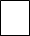 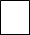 *ChoicesQty.AmountTotalExample 420.00$80.00Homemade Beef Vegetable - Quart$20.00$Homemade Chili - Quart$20.00$Homemade Cream of Mushroom - Quart    $20.00$Homemade Potato with Sausage - Quart    $20.00$Homemade Seafood Chowder - Quart    $20.00$Donation (Optional) $*Crackers/bread, spoons, cookie/dessert included.TOTAL$